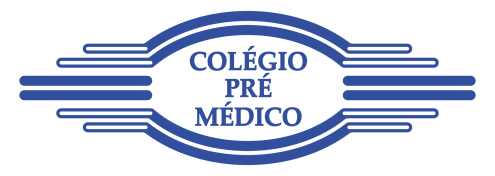 LISTA DE MATERIAIS8º ANO – ENSINO FUNDAMENTALPortuguês 01 dicionário da Língua Portuguesa (edição atualizada – qualquer editora)Geografia05 folhas de papel vegetal01 jogo de canetinhas 01 estojo de lápis de cor01 Atlas GeográficoArtes01 caderno de desenho A4 (sem margem e sem folha de seda) 96 folhas01 lápis grafite de cada (HB, 2B, 4B e 6B)01 jogo de canetinhas 01 estojo de lápis de cor01 tesoura sem ponta01 tubo de cola bastão 40gMatemática01 régua de 30 cm01 calculadora simples (não será permitido o uso de celular)01 compassoInglês01 dicionário Inglês / Português (qualquer editora)Para todas as disciplinas:01 pasta catálogo (com 20 plásticos) para guardar provas e trabalhos (separar por disciplina).01 estojo completo com canetas, lápis preto, apontador com depósito e borracha.01 pen drive para arquivo de trabalhos.Sugestões: Utilize cadernos separados por disciplina ou um caderno universitário para uso geral. Para uma melhor organização, orientamos que não seja usado fichário.Disciplinas: Português, Matemática, História, Geografia, Ciências, Inglês, Espanhol, Artes e Educação Física.Lembre-se que uma boa organização é o  primeiro passo para um melhor aproveitamento.Manter o material bem organizado, em local de fácil acesso e devidamente etiquetado com nome e ano do aluno é sempre muito importante.Sugerimos que seja feita uma consulta no estabelecimento abaixo:Papelaria FemapelR. Antônio Raposo, 46 – Lapa – São PauloFone: (11) 3832-1749 e mail: contato@femapel.com.br 